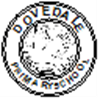 Dovedale Primary SchoolA Guide to P-Levels and PIVATSPIVATS is an assessment tool used in schools to assess pupils who are working below their chronological age expectations within the National Curriculum aspects of Reading, Writing and Maths. PIVATS can also be used as a tool to assess aspects of personal and social development.The tool allows schools to track the progress of individual pupils in small steps and enables schools to set individual targets for individual pupils to ensure that they make progress.Your child may be assessed using the PIVATS scales in one, some or all of the following aspects of learning and development: Speaking Listening Reading Writing Maths-NumberThe assessments are made by your child’s class teacher and are on-going within your child’s learning. They are not a test.Please see your child’s class teacher if you have any queries.PIVATS Stages                               National Curriculum EquivalentP1 (i) e to Bridge a                        Working within Nursery/ReceptionONE 1e to ONE 3 a                       Working within Year 1 expectationsTWO 1e to TWO 3 a                   Working within Year 2 expectationsTHREE 1e to THREE 3 a              7124 Working within Year 3 expectationsFOUR 1e to FOUR 3 a                 Working within Year 4 expectations